Extra-curricular Table Summer 1 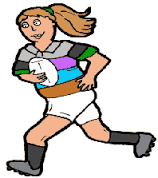 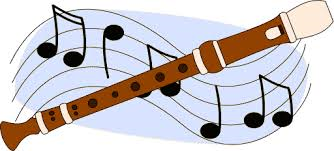 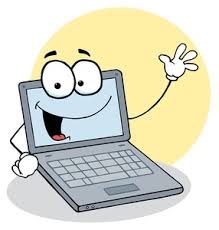 Breakfast Club8-8.40Lunch Time ClubAfter School Club3.30-4.30MondayJudo Club KS2Football Years 4/5/6          TuesdayAthletics Years 5/6Dance Years 3/4WednesdayGo Noodle Dance Club KS2Gardening Club ReceptionBadminton Years 5/6 Thursday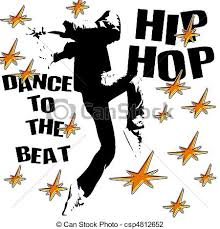 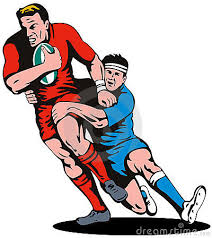 Lego Coding Club Years 5/6Go Noodle Dance Club Year 2Rugby Rockets Years 1/2/3 Tennis Years 3/4    Homework Club Year 6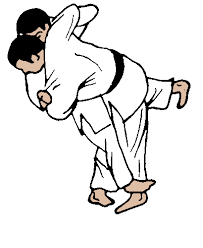 